Did you know that students can experience a learning loss if they are not reading or being read to over the summer months?  By setting up a routine of reading with your child this summer that loss can be avoided.  There are many ways to incorporate reading into summer fun!  Ideas are shared in this newsletter that can keep your child on target all summer.  You are welcome to take out leveled books, reading games and parent resource books in the Main Office at PLE.  The Office will be open Monday- Friday each week during the summer months.  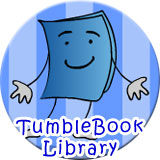 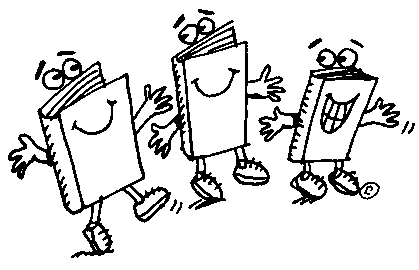 ¿Sabía usted que los estudiantes pueden experimentar una pérdida de aprendizaje si no están leyendo o se le está leyendo a lo largo de los meses de verano? Con la creación de una rutina de lectura con su hijo este verano se podrá evitar esa perdida. Hay muchas maneras de incorporar la lectura en la diversión del verano! Las ideas se comparten en este boletín que puede mantener a su hijo en el blanco durante todo el verano. Le invitamos a sacar libros de nivel, juegos de lectura y libros de recursos para padres en la oficina principal en PLE. La oficina estará abierta de lunes a viernes cada semana durante los meses de verano.